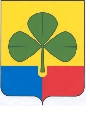 КОНТРОЛЬНО – СЧЕТНАЯ   ПАЛАТААГАПОВСКОГО МУНИЦИПАЛЬНОГО РАЙОНА_____________________________________________________________________________457400  с. Агаповка, ул. Пролетарская, 29А, тел: 2-11-37,  2-14-36 телефакс 2-13Информация о результатах экспертно-аналитического мероприятия «Экспертиза проектов бюджетов сельских поселений Агаповского муниципального района на 2021 год и плановый период 2022-2023 годов».Основание для проведения проверки: план работы Контрольно-счетной палаты Агаповского муниципального района на 2020 год, заключенные Соглашений о передаче полномочий контрольно-счетного органа по осуществлению внешнего муниципального финансового контроля Контрольно-счетной палатой была проведена экспертиза проектов бюджетов сельских поселений на 2021 год и плановый период 2022-2023 годов в порядке, установленном Положениями о бюджетном процессе каждого сельского поселения, и с соблюдением требований Бюджетного кодекса РФ.Цель проверки: поверка достоверности, полноты и соответствия нормативным требованиям составления проектов бюджетов сельских поселений Агаповского муниципального района.Проверяемый период: 2021 год и плановый период 2022-2023 годов.Объекты контрольного мероприятия: Агаповское сельское поселение, Буранное сельское поселение, Желтинское сельское поселение, Магнитное сельское поселение, Наровчатское сельское поселение, Светлогорское сельское поселение, Первомайское сельское поселение, Приморское сельское поселение, Черниговское сельское поселение, Янгельское сельское поселение.Экспертиза проектов бюджетов сельских поселений проведена в  соответствии с требованиями Бюджетного кодекса РФ и Положений о бюджетном процессе в сельских поселениях. Перечень и содержание документов, представленных одновременно с проектами бюджетов  соответствует Положениям о бюджетном процессе в сельских поселениях, но в администрации Приморского сельского поселения отсутствуют следующие документы: Прогноз социально-экономического развития сельского поселения и оценка эффективности муниципальной программы за 2019 год.  Проекты бюджетов всех сельских поселений  с приложениями размещены в приложениях газеты «Агаповский вестник». В соответствии со статьей 172 БК РФ составление Проектов основывалось также на: - основных направлениях бюджетной и налоговой политики сельских поселений Агаповского муниципального района на 2021 год и плановый период 2022 и 2023 годов;- бюджетном прогнозе;- муниципальных программах.Объем проверенных средств составил по доходам в сумме                   322 069,59 тыс. рублей и по расходам в сумме  322 069,59 тыс. рублей.Проекты бюджетов сельских поселений  предлагается принять бездефицитными, так как  в условиях недостаточности доходов расходы сокращены таким образом, чтобы получился сбалансированный бюджет, поэтому дефицит бюджета является скрытым.  В Проектах бюджета сельских поселений  в 2021 году и плановом периоде предоставление муниципальных гарантий, внутренних заимствований и бюджетных кредитов не запланировано.Расходы проектов бюджетов  сельских поселений на 2020-2023 годов сформированы по программному принципу. По муниципальным программам объем бюджетных ассигнований соответствует показателям, установленных их паспортами, проведена оценка эффективности муниципальных программ за 2019 год.Расходы, отраженные в Проектах бюджета сельских поселений, отнесены к соответствующим кодам бюджетной классификации (главного распорядителя бюджетных средств, раздела, подраздела, целевой статьи, вида расходов) с соблюдением требований статьи 21 Бюджетного Кодекса РФ.Основная статья  расходов бюджета сельских поселений 2021 года - фонд заработной платы работников муниципальных учреждений. Запланировано 100% от расчетных показателей.Так же в полном объеме (100% от расчетных показателей) запланированы расходы на оплату коммунальных услуг, потребляемых муниципальными учреждениями, с учетом прогнозируемого роста тарифов. Статьей 174.2 Бюджетного кодекса РФ определено, что планирование бюджетных ассигнований осуществляется в порядке и в соответствии с методикой, устанавливаемой местной администрацией муниципального образования с соблюдением положений Бюджетного Кодекса РФ. В сельских поселениях такая методика  разработана. Контрольно-счетная палата считает, что рассматриваемые Проекты бюджетов сельских поселений  в целом соответствуют нормам действующего бюджетного законодательства и могут быть рекомендованы для рассмотрения и принятия Советами депутатов сельских поселений Агаповского муниципального района.Председатель                                                      Г.К. Тихонова